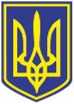 УКРАЇНАЧОРНОМОРСЬКИЙ МІСЬКИЙ ГОЛОВАР О З П О Р Я Д Ж Е Н Н Я     09.02.2024                                                               37        Відповідно  до поданих заяв міському  голові  від  жителів громади про надання матеріальної допомоги на лікування, згідно з п. 3.5 р. ІІІ заходів Міської цільової програми соціального захисту та надання соціальних послуг населенню Чорноморської територіальної  громади  на 2021-2025  роки,  затвердженої  рішенням  Чорноморської міської  ради Одеського району Одеської області від 24.12.2020  № 16-VIII (зі змінами та доповненнями), враховуючи рекомендації засідання міської координаційної ради з питань соціального захисту громадян Чорноморської міської територіальної громади, що опинилися у скрутному матеріальному становищі та потребують допомоги, протокол  від 05.02.2024  № 2, керуючись  ст. ст. 42, 64 Закону України "Про місцеве самоврядування в Україні",        1. Надати одноразову матеріальну  допомогу з коштів бюджету Чорноморської міської територіальної громади,  передбачених  на  соціальний  захист  населення:        2. Фінансовому управлінню Чорноморської міської ради Одеського району Одеської області  (Ольга Яковенко) перерахувати виконавчому комітету Чорноморської міської  ради Одеського району Одеської області 220500,00 грн за рахунок коштів бюджету Чорноморської міської територіальної громади, передбачених на соціальний захист населення.          3. Відділу бухгалтерського обліку та звітності виконавчого комітету Чорноморської міської ради Одеського району Одеської області (Оксана Бонєва) виплатити матеріальну  допомогу.        4. Контроль    за    виконанням    даного    розпорядження    покласти на заступника міського голови Наталю Яволову. Виконуючий обов’язки міського голови                                                Руслан САЇНЧУК Про  надання  матеріальної  допомоги -Андрєєвій Інні Павлівні19000грн-Андрєєвій Любові Олексіївні10000грн-Барановській Вірі Трохимівні10000грн-Білоусу Івану Ігоровичу15000грн-Брагіну Олександру Васильовичу10000грн-Даниленко Діані Іванівні8000грн-Дмитрищуку Валерію Валентиновичу10000грн-Змірлі Христині Сергіївні5000грн-Зубрицькому Андрію Володимировичу19000грн-Зубченку Сергію Геннадійовичу10000грн-Ільчук Світлані Степанівні5000грн-Колобовій Галині Михайлівні10000грн-Колобову Віктору Костянтиновичу10000грн-Мельниченку Петру Івановичу10000грн-Нагорному Володимиру Борисовичу1500грн-Парапір Олені Михайлівні19000грн-Перекрестовій Тамарі Василівні10000грн-Потребчук Марії Григорівні5000грн-Скакуну Віталію Анатолійовичу 5000грн-Строковій Анжелі Вікторівні5000грн-Сюр Ніні Вікторівні19000грн-Юхно Тетяні Михайлівні5000грн220500грн